Точка роста. Работа кружка «Робототехника»В Точке роста продолжает работу кружок «Робототехника». Кружок посещают учащиеся 1-5 классов и 6-8 классов. Собрать любую игрушку, робота из конструктора «LEGO» могут все дети. А вот научить его думать, запрограммировать — вот в этом и заключается главная задача занятий по робототехнике. Для этих целей используются компьютеры и специальное программное обеспечение, позволяющее с помощью простых и понятных алгоритмических схемах создать программу любой сложности. У учеников есть возможность собрать более двадцати различных стандартных конструкций. А если появится желание, то ребята могут изменить программу, придумать свою, и тогда уже они соберут свою собственную модель.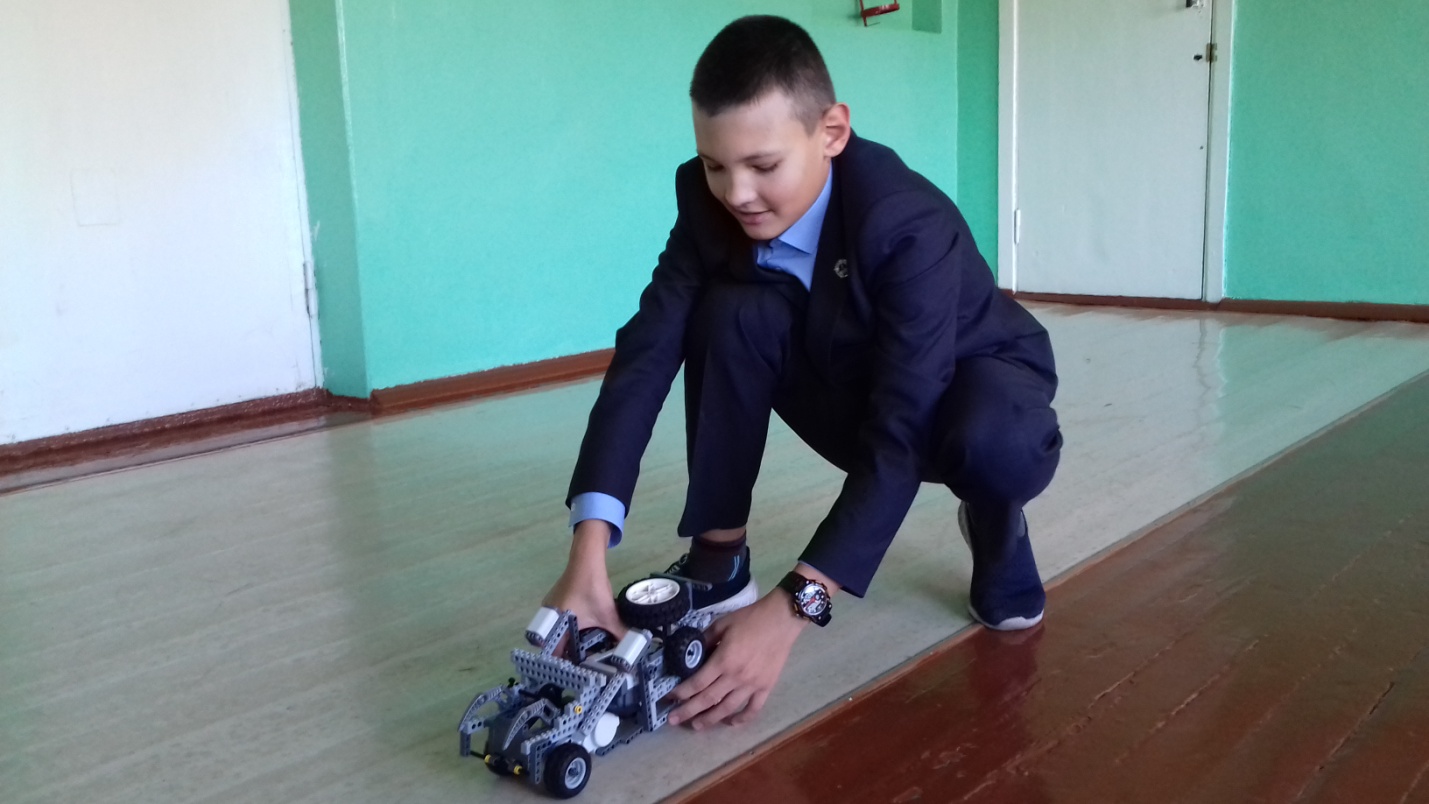 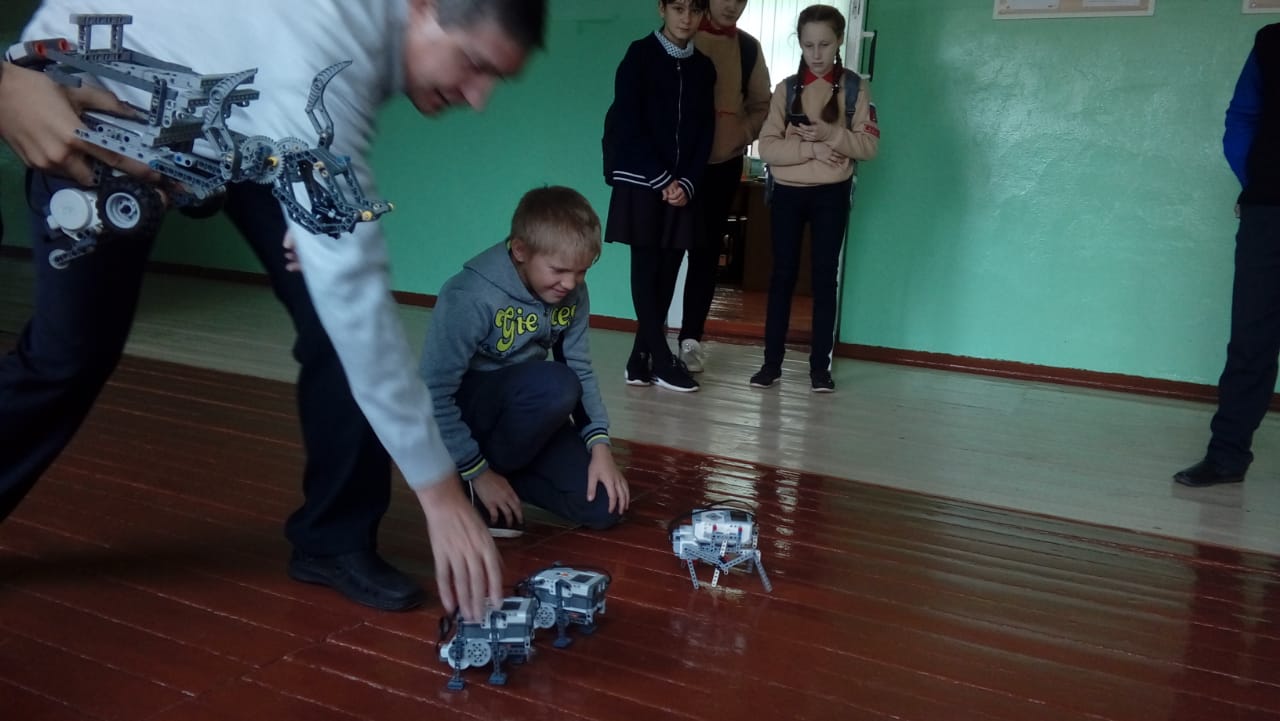 